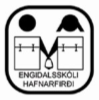 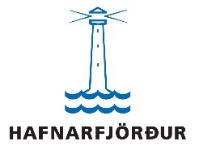 Tilkynning um leyfi fyrir nemandaSamkvæmt lögum nr. 91/2008 um grunnskóla, grein 3 og 15, er nemendum skylt að sækja grunnskóla svo öll leyfi sem eru tekin eru á ábyrgð forsjáraðila.Umrætt leyfisform er útfyllt ef um er að ræða leyfi í 3 daga eða meira. Meginreglan er að ætlast er til að tilkynning til skóla berist a.m.k. með tveggja daga fyrirvara fyrir leyfistöku og lengra sé um langt leyfi að ræða. Athugið að skóli gefur ekki út sérstakt heimanám eða sérverkefni til nemenda í leyfum eða gerir tilfærslur á námi (námsmat þar meðtalið) vegna leyfistöku. Allt nám er á ábyrgð forsjáraðila meðan á leyfi stendur. Skrifið upplýsingarnar inn í rammana hér neðar, vistið skjalið og sendið  sem viðhengi með tölvupósti á netfang Engidalsskóla engidalsskoli@endidalsskoli.isHér með tilkynni ég, undirrituð/aður, leyfi frá grunnskólasókn fyrir: Nafn nemanda                                  			Bekkur	 		KennitalaGrunnskóli	UmsjónarkennariSkýring á leyfistilkynningu:Forsjáraðili 1 						Forsjáraðili  2     Útfyllist af skólaStaðfesting skóla á móttöku tilkynningar: dags. _______________	móttökuaðili: ____________Athugið! Leyfistilkynning varðveitist sem hluti af opinberum gögnum í samræmi við lög.Leyfi fyrir dagana:Hafnarfirði: